　時下、ますますご清祥のこととお喜び申し上げます。　昭和２２年に始まった赤い羽根共同募金運動は、今年で７６年目を迎えました。長年にわたり温かいご支援をいただき、心から厚く御礼申し上げます。さて、新型コロナウイルスの感染拡大により、社会・経済活動の自粛の影響は広がり、長期化するなかで、ひとり親や高齢者をかかえる世帯、障がい者の世帯など、今後さまざまな地域課題が深刻化していくことが強く憂慮される事態となっています。まさに今、生活が困窮したり、孤立し、つながりからこぼれてしまう人たちを地域で支える取り組みが必要となってきています。　このたび、福井県共同募金会では１月から３月までを募金期間として、事業内容を選んで寄付できる「使途選択募金」を福祉団体と一緒に実施しております。　つきましては、振込用紙を同封させていただきましたので当該団体の活動や募金の主旨をご理解いただきご賛同賜りますようお願いします。令和４年　　月　　　　　　　　　　　　　社会福祉法人　福井県共同募金会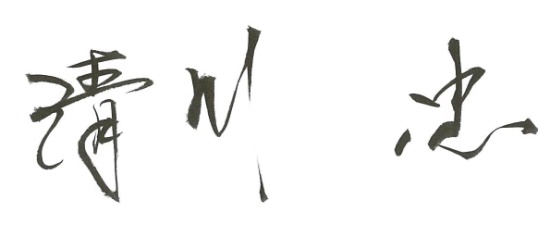 　会　長